CHESTERTON COMET BUS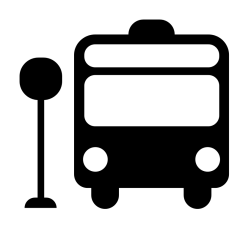 To Bicester Monday ONLY           Top Green 11.18am		  Red Cow    11.20amReturn to Chesterton Leaves Bicester Bus Station 13.30